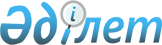 "Үш құрамдасты интеграцияланған жүйеге және оны есепке алуға қойылатын талаптарды, оны орнату және қолдану қағидаларын бекіту туралы" Қазақстан Республикасы Премьер-Министрінің Бірінші орынбасары – Қазақстан Республикасы Қаржы министрінің 2019 жылғы 2 қыркүйектегі № 953 бұйрығына өзгерістер мен толықтыру енгізу туралыҚазақстан Республикасы Қаржы министрінің 2024 жылғы 26 наурыздағы № 164 бұйрығы. Қазақстан Республикасының Әділет министрлігінде 2024 жылғы 26 наурызда № 34171 болып тіркелді
      БҰЙЫРАМЫН:
      1. "Үш құрамдасты интеграцияланған жүйеге және оны есепке алуға қойылатын талаптарды, оны орнату және қолдану қағидаларын бекіту туралы" Қазақстан Республикасы Премьер-Министрінің Бірінші орынбасары – Қазақстан Республикасы Қаржы министрінің 2019 жылғы 2 қыркүйектегі № 953 бұйрығына (Нормативтік құқықтық актілерді мемлекеттік тіркеу тізілімінде № 19327 болып тіркелген) мынадай өзгерістер мен толықтыру енгізілсін:
      кіріспе мынадай редакцияда жазылсын:
      "Салық және бюджетке төленетін басқа да міндетті төлемдер туралы" Қазақстан Республикасы Кодексінің (Салық кодексі) 1-бабы 1-тармағының 72-1) тармақшасына сәйкес БҰЙЫРАМЫН:";
      көрсетілген бұйрықпен бекітілген Үш құрамдасты интеграцияланған жүйеге және оны есепке алуға қойылатын талаптарда:
      1-тармақ мынадай редакцияда жазылсын:
      "1. Осы Үш құрамдасты интеграцияланған жүйеге және оны есепке алуға қойылатын талаптар (бұдан әрі – Талаптар) "Салық және бюджетке төленетін басқа да міндетті төлемдер туралы" Қазақстан Республикасы Кодексінің (Салық кодексі) 1-бабы 1-тармағының 72-1) тармақшасына сәйкес әзірленді.";
      2-тармақтың 2) тармақшасы мынадай редакцияда жазылсын:
      "2) үш құрамдасты интеграцияланған жүйенің құқық иеленушісі – үш құрамдасты интеграцияланған жүйенінің (бұдан әрі – ҮИЖ) өндірушілері болып табылатын немесе ҮИЖ меншік, жалға алу құқығына тиесілі немесе ҮИЖ пайдаланушыларына сату немесе жалға беру үшін өзге де заңды негізге жеке немесе заңды тұлғалар;";
      26-тармақ мынадай редакцияда жазылсын:
      "26. ҮИЖ есепке алуын Комитет модельдерді ҮИЖ Бірыңғай тізіліміне (бұдан әрі – Бірыңғай тізілім) енгізу жолымен жүзеге асырады және мынадай іс-әрекеттерді көздейді:
      1) салық төлеуші ретінде тіркеу есебінде тұрған ҮИЖ құқық иеленушісі ҮИЖ эталондық үлгісін, сондай-ақ қағаз тасымалдағышта және электрондық форматта мынадай құжаттарды:
      осы Талаптарға қосымшаға сәйкес нысан бойынша Бірыңғай тізілімге (тізілімнен) ҮИЖ моделін енгізу, өзгерту, алып тастау туралы өтінішті;
      өндірушінің паспорты, техникалық құжаттамасы және пайдалану жөніндегі нұсқаулықты: бір және (немесе) бірнеше БКМ, қолма-қол ақшасыз төлемдерді қабылдауға арналған бір және (немесе) бірнеше жүйеден, сондай-ақ ҮИЖ есепке алу құрамдасынан тұратын интеграцияланған жүйе;
      ҮИЖ құқығының болуын растайтын құжатты;
      ақпарттық қауіпсіздік талаптарына сәйкестікке сынақтардың нәтижелері бойынша актіні ұсынады.
      Бұл ретте, ҮИЖ эталондық үлгісіне БКМ жаңа моделін және (немесе) модельдерін, және (немесе) бұрында ҮИЖ модельдерінің Бірыңғай тізіліміне енгізілген, ҮИЖ қолма-қол ақшасыз төлемдерді қабылдау үшін жүйені (құрылғы) және (немесе) жүйелерді (құрылғыларды) қосқан кезде, ақпараттық қауіпсіздік талаптарына сәйкестікке сынақ нәтижелері бойынша акті талап етілмейді.
      2) тиісті өкілеттіктер жүктелген Комитеттің лауазымды адамы ҮИЖ эталондық үлгісін және осы тармақтың 1) тармақшасында көзделген құжаттарды ұсынған күннен бастап 3 (үш) жұмыс күні ішінде:
      мыналарды:
      өтініште көрсетілген мәліметтердің ұсынылған құжаттарға сәйкестігін;
      бақылау-касса машиналардың мемлекеттік тізілімінде БКМ моделінің және (немесе) моделдерінің болуын тексереді;
      Комитет жанындағы Сараптамалық кеңеске ҮИЖ эталондық үлгісін және осы тармақтың 1) тармақшасында көзделген құжаттарды береді;
      3) Комитет жанындағы Сараптамалық кеңес Комитеттің лауазымды адамы ҮИЖ эталондық үлгісін және осы тармақтың 1) тармақшасында көзделген құжаттарды ұсынған күннен бастап 15 (он бес) жұмыс күні ішінде:
      ҮИЖ эталондық үлгісінің және техникалық құжаттаманың осы Талаптарға сәйкестігі тұрғысында сараптама жүргізеді;
      сараптама нәтижелері бойынша ҮИЖ Бірыңғай тізілімге енгізу немесе бас тарту туралы хаттамалық шешім шығарады;
      ҮИЖ моделін Бірыңғай тізілімге енгізеді.";
      мынадай мазмұндағы 27-1-тармақпен толықтырылсын:
      "27-1. ҮИЖ құқық иесі бұрын ҮИЖ моделінің Бірыңғай тізілімге енгізілген ҮИЖ қолма-қол ақшасыз төлемдерді қабылдауы үшін, БКМ жаңа модельін және (немесе) модельін, және (немесе) жүйелерді (құрылғыларды) және (немесе) жүйені (құрылғыны) қосу жолымен ҮИЖ эталондық үлгісі өзгерген кезінде осы Талаптарға қосымшаға сәйкес нысан бойынша ҮИЖ моделін Бірыңғай тізілімге (тізілімнен) енгізу, өзгерту, алып тастау туралы өтініш ұсынады.";
      28-тармақ мынадай редакцияда жазылсын:
      "28. ҮИЖ құқық иеленуші Бірыңғай тізілімнен ҮИЖ моделін алып тастаған кезде осы Талаптарға қосымшаға сәйкес нысан бойынша Бірыңғай тізілімге (тізілімнен) ҮИЖ моделін енгізу, өзгерту, алып тастау туралы өтінішті ұсынады.
      Құжаттамада көрсетілген және Бірыңғай тізілімге енгізу кезінде Комитетке ұсынылған ҮИЖ моделінің осы Талаптарға сәйкес келмеуі анықталған кезде, Комитет Cараптамалық кеңестің хаттама түрінде ресімделген Бірыңғай тізілімнен ҮИЖ моделін алып тастау туралы шешім негізінде Бірыңғай тізілімнен ҮИЖ моделін алып тастауды жүргізеді."; 
      көрсетілген Талаптарға қосымша осы бұйрыққа 1-қосымшаға сәйкес жаңа редакцияда жазылсын;
      көрсетілген бұйрықпен бекітілген Үш құрамдасты интеграцияланған жүйені орнату және қолдану қағидаларында: 
      1-тармақ мынадай редакцияда жазылсын:
      "1. Осы Үш құрамдасты интеграцияланған жүйені орнату және қолдану қағидалары (бұдан әрі – Қағидалар) "Салық және бюджетке төленетін басқа да міндетті төлемдер туралы" Қазақстан Республикасы Кодексінің (Салық кодексі) 1-бабы 1-тармағының 72-1) тармақшасына сәйкес әзірленді.";
      6-тармақ мынадай редакцияда жазылсын:
      "6. Кәсіпкерлік қызметті жүзеге асыру кезінде пайдаланылатын ҮИЖ мемлекеттік кірістер органдарында салық төлеушінің орналасқан жері бойынша тіркелуге жатады.";
      көрсетілген Қағидаларға 1 және 2 қосымшалар осы бұйрыққа 2 және 3 қосымшаларға сәйкес жаңа редакцияда жазылсын.
      2. Қазақстан Республикасы Қаржы министрлігінің Мемлекеттік кірістер комитеті Қазақстан Республикасының заңнамасында белгіленген тәртіппен:
      1) осы бұйрықтың Қазақстан Республикасының Әділет министрлігінде мемлекеттік тіркелуін;
      2) осы бұйрықтың Қазақстан Республикасы Қаржы министрлігінің интернет-ресурсында орналастырылуын;
      3) осы бұйрық Қазақстан Республикасы Әділет министрлігінде мемлекеттік тіркелгеннен кейін он жұмыс күні ішінде осы тармақтың 1) және 2) тармақшаларында көзделген іс-шаралардың орындалуы туралы мәліметтерді Қазақстан Республикасы Қаржы министрлігінің Заң қызметі департаментіне ұсынуды қамтамасыз етсін.
      3. Осы бұйрық алғашқы ресми жарияланған күнінен кейін күнтізбелік он күн өткен соң қолданысқа енгізіледі.
       "КЕЛІСІЛДІ"
      Қазақстан Республикасының
      Ұлттық Банкі
       "КЕЛІСІЛДІ"
      Қазақстан Республикасының
      Ұлттық экономика министрлігі
       "КЕЛІСІЛДІ"
      Қазақстан Республикасының
      Цифрлық даму, инновациялар жəне
      аэроғарыш өнеркəсібі министрлігі Үш құрамдасты интеграцияланған жүйе моделін (бұдан әрі – ҮИЖ) Бірыңғай тізілімге (тізілімнен) енгізу, өзгерту, алып тастау туралы өтініш
      1. ҮИЖ құқық иеленушінің атауы __________________________________ 
      2. Жеке/бизнес-сәйкестендіру нөмірі (ЖСН/БСН)_____________________ 
      3. Өтінішті беру себебі (тиісті ұяшықта "X" көрсетіңіз): 
      енгізу ☐ өзгерту ☐ алып тастау ☐ 
      4. ҮИЖ құқық иеленушісінің орналасқан жері: 
      мекенжайдың тіркеу коды: ☐☐☐☐☐☐☐☐☐☐☐☐☐☐☐☐ 
      облысы:________________________________________________________ 
      республикалық/ облыстық маңызы бар қала: _________________________ 
      _______________________________________________________________ 
      ауданы: ________________________________________________________ 
      аудандық маңызы бар қала/кент/ауыл: ______________________________ 
      _______________________________________________________________ 
      елді мекеннің бір бөлігі (көше, даңғыл, шағын аудан): _________________ 
      ______________________________________________ 
      _______________________________________________________________ 
      үйдің нөмірі: _____________ үй-жайдың нөмірі _____________ 
      5. ҮИЖ атауы ___________________________________________________ 
      _______________________________________________________________ 
      6. ҮИЖ құрамдастарының атауы: 
      1) бақылау құрамдасы (деректерді тіркеу және беру функциясы бар 
      бақылау-касса машинасы және (немесе) бақылау-касса машиналарының 
      мемлекеттік тізіліміне енгізілген, деректерді тіркеу және беру функциясы 
      бар бақылау-касса машинасы) 
      1. _____________________________________________________________ 
      2. _____________________________________________________________ 
      3. _____________________________________________________________ 
      4. _____________________________________________________________ 
      5. _____________________________________________________________ 
      2) ҮИЖ төлем құрамдасы (қолма-қол ақшасыз төлемдерді қабылдау үшін 
      жүйе (құрылғы) және (немесе) жүйелер (құрылғылар) 
      1. _____________________________________________________________ 
      2. _____________________________________________________________ 
      3. _____________________________________________________________ 
      4. _____________________________________________________________ 
      5. _____________________________________________________________ 
      3) ҮИЖ есепке алу құрамдасы (сауданың басқарылуын, қызметтер көрсетуді, 
      жұмыстар орындауды және тауарларды есепке алуды автоматтандыруға 
      арналған, сондай-ақ осы Талаптың 14-тармағының 1) тармақшасында 
      көрсетілген функциялардың орындалуын қамтамасыз ететін бағдарлама) 
      _______________________________________________________________ 
      7. ҮИЖ құқық иеленуге рұқсатты растайтын құжаттың нөмірі мен күні 
      _______________________________________________________________ 
      8. Нұсқасы _______________ 
      9. Мен, _________________________________________________________ 
      өтініште көрсетілген деректердің ресми болып табылатынын және барлық 
      қоса беріліп отырған құжаттардың жарамды екенін растаймын. 
      __________ парақ қоса беріледі. 
      ҮИЖ құқық иеленушісі _________________________________ ______ 
      тегі, аты, әкесінің аты (ол болған кезде)       (қолы) 
      Берілген күні: 20__ жылғы "___" ____________ Үш құрамдасты интеграцияланған жүйені (бұдан әрі – ҮИЖ) тіркеу, өзгерту және шығару туралы өтініш
      1. ҮИЖ пайдаланушының атауы және (немесе) тегі, аты, әкесінің аты 
      (ол болған кезде) __________________________________________________ 
      ______________________________________________________________ 
      2. Жеке/бизнес-сәйкестендіру нөмірі (ЖСН/БСН) ____________________ 
      ______________________________________________________________ 
      3. Өтінішті беру себебі (тиісті ұяшықта "X" көрсетіңіз): 
      тіркеу ☐өзгерту ☐ шығару ☐ 
      4. ҮИЖ түрі (тиісті ұяшықта "X" көрсетіңіз): 
      ☐ бағдарламалық-аппараттық кешен; 
      ☐ деректерді тіркеу және беру функциясы бар бір және (немесе) бірнеше 
      бақылау-касса машинасынан (бұдан әрі – БКМ), қолма-қол ақшасыз 
      төлемдерді қабылдауға арналған жүйеден (құрылғыдан) және (немесе) 
      жүйелерден (құрылғылардан), сондай-ақ сауданы басқаруды, қызметтер 
      көрсетуді, жұмыстарды орындауды және тауарларды есепке алуды 
      автоматтандырылған жүйесімен жарақтандырылған жабдықтан (құрылғыдан) 
      тұратын интеграцияланған жүйе. 
      5. ҮИЖ атауы __________________________________________________ 
      6. ҮИЖ пайдалану құқығын растайтын құжаттың нөмірі мен күні 
      ______________________________________________________________ 
      7. ҮИЖ тіркеу орны: 
      мекенжайдың тіркеу коды: ☐☐☐☐☐☐☐☐☐☐☐☐☐☐☐☐ 
      облыс:_________________________________________________________ 
      республикалық/облыстық маңызы бар қала: _________________________ 
      _______________________________________________________________ 
      аудан: _________________________________________________________ 
      аудандық маңызы бар қала/кент/ауыл: ______________________________ 
      _______________________________________________________________ 
      елді мекеннің бір бөлігі (көше, даңғыл, шағын аудан): _________________ 
      _______________________________________________________________ 
      үйдің нөмірі: _____________ үй-жайдың нөмірі _____________ 
      7.1 Сауданы басқарудың, қызметтер көрсетудің, жұмыстарды орындаудың 
      және тауарларды есепке алудың автоматтандырылған жүйесінің 
      (бұдан әрі – есепке алужүйесі) атауы ____________________ 
      ______________________________________________________________ 
      7.2 БКМ туралы ақпарат:
      7.3 Қолма-қол ақшасыз төлемдерді қабылдауға арналған жүйе (құрылғы) туралы ақпарат:
      8. Мен, өтініште көрсетілген деректердің ресми болып табылатынын 
      растаймын _____________________________________________________ 
      ҮИЖ қолданушы ___________________________________ __________ 
      тегі, аты, әкесінің аты (ол болған кезде) (қолы) 
      Берілген күні: 20__ жылғы "___" ____________ Үш құрамдасты интеграцияланған жүйенің  (бұдан әрі – ҮИЖ) № __________ тіркеу карточкасы
      ҮИЖ пайдаланушының атауы және (немесе) тегі, аты, әкесінің аты 
      (бар болған жағдайда) ___________________________________________ 
      ______________________________________________________________ 
      ҮИЖ пайдаланушының жеке/бизнес-сәйкестендіру нөмірі (ЖСН/БСН) 
      ______________________________________________________________ 
      ______________________________________________________________ 
      ҮИЖ атауы ___________________________________________________ 
      ҮИЖ тіркеу орны: _____________________________________________ 
      ______________________________________________________________ 
      ҮИЖ мемлекеттік кірістер органында тіркелген күні: 
      20 ____ жылғы "___" ______________ 
      мөр орны 
      Лауазымды адам __________________ _____ _______________________________ 
      мемлекеттік кірістер       қолы       тегі, аты, әкесінің аты (бар болған 
      органының атауы             жағдайда) 
      мөр орны 
      ҮИЖ мемлекеттік кірістер органының есебінен шығарылған күні: 
      20 ___ жылғы "____" ___________
					© 2012. Қазақстан Республикасы Әділет министрлігінің «Қазақстан Республикасының Заңнама және құқықтық ақпарат институты» ШЖҚ РМК
				
      Қазақстан Республикасының Қаржы министрі

М. Такиев
Қазақстан Репсубликасының
Қаржы министрі
2024 жылғы 26 наурыздағы
№ 164 бұйрыққа
1-қосымшаҮш құрамдасты
интеграцияланған жүйеге
және оны есепке алуға
қойылатын талаптарға
қосымшаҚазақстан Репсубликасының
Қаржы министрі
2024 жылғы 26 наурыздағы
№ 164 бұйрыққа
2-қосымшаҮш құрамдасты
интеграцияланған
жүйені орнату және қолдану
қағидаларына
1-қосымша
№
БКМ моделінің және (немесе) модельдерінің атауы
БКМ моделінің және (немесе) модельдерінің тіркелген күні
БКМ моделінің және (немесе) модельдерінің тіркеу нөмірі
1
2
3
4
5
№
Қолма-қол ақшасыз төлемдерді қабылдауға арналған жүйенің (құрылғының) және (немесе) жүйелердің (құрылғылардың) атауы
Қолма-қол ақшасыз төлемдерді қабылдауға арналған жүйенің (құрылғының) және (немесе) жүйені (құрылғыны) сәйкестендіру/зауыттық нөмірі
Қолма-қол ақшасыз төлемдерді қабылдауға арналған жүйенің (құрылғының) және (немесе) жүйелердің (құрылғылардың) тіркелген күні
1
2
3
4
5Қазақстан Репсубликасының
Қаржы министрі
2024 жылғы 26 наурыздағы
№ 164 бұйрыққа
3-қосымшаҮш құрамдасты
интеграцияланған жүйені орнату
және қолдану қағидаларына
2-қосымша